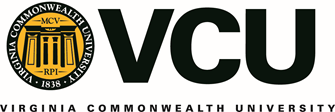 VIRGINIA COMMONWEALTH UNIVERSITYBOARD OF VISITORS
GOVERNANCE AND COMPENSATION COMMITTEEApril 13, 202210:00 a.m.Scott House909 West Franklin St.Richmond, Virginia &VirtualAGENDACALL TO ORDER						Ms. Carolina Espinal, Chair
CLOSED SESSION – Freedom of Information
Act Sections 2.2-3711 (A) (1), specifically:Presidential Contract and Compensation 			Ms. Carolina Espinal, Chair	
Review			RETURN TO OPEN SESSION AND				Ms. Carolina Espinal, ChairCERTIFICATION		OTHER BUSINESS						Ms. Carolina Espinal, Chair
ADJOURNMENT						Ms. Carolina Espinal, ChairIn accordance with the Board’s operating procedures and in compliance with the VirginiaFreedom of Information Act, there will be no opportunity for public comment at this meeting. 